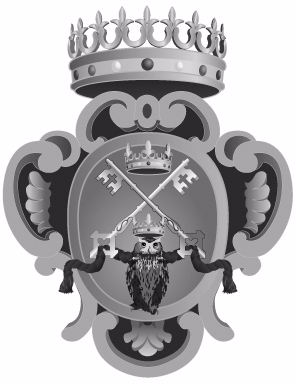 RICHIESTA ISCRIZIONE SERVIZIO DI REFEZIONE SCOLASTICA          a.s. 2017/2018Il sottoscritto (genitore) Cognome ____________________________ Nome ____________________________Codice fiscale _______________________________________E-mail _________________________________Nato/a a ___________________________ il _________________Residente a _________________________ in via __________________________________ n.___Telefono _________________ Cell. ________________________Carta d’Identità N. _________________Data documento __________________Rilasciato da _____________________chiede che il proprio figlio/aCognome ___________________________________ Nome _________________________________Nato/a a _________________________ il __________________frequentante la scuola __________________________________ Classe/Sezione _________________sia ammesso/a al SERVIZIO DI REFEZIONE SCOLASTICA PER L'ANNO 2017/2018.A tal fine il sottoscritto accetta le seguenti condizioni:La registrazione della presente domanda online e l’autorizzazione al trattamento dei dati personali.La quota utente per l’acquisto di n.20 pasti fissata in base all’indicatore ISEE secondo le fasce di appartenenza e l’eventuale riduzione del 30% sulla quota utente relativa al secondo figlio e successivi, in caso di frequenza contemporanea di due o più figli, secondo la tabella di seguito riportata.La certificazione ISEE in corso di validità per redditi 2016 deve essere obbligatoriamente allegata alla presente domanda. In caso di mancata presentazione verrà applicata la quota utente più alta.La certificazione ISEE consegnata successivamente alla domanda di iscrizione avrà valore con decorrenza dal giorno successivo alla presentazione e non darà diritto ad alcuna compensazione sui pasti già addebitati.Per agevolare l’avvio del Servizio di Refezione scolastica, la certificazione ISEE presentata entro e non oltre il 20 ottobre darà diritto al recupero della maggiore spesa sostenuta.La prenotazione del pasto giornaliero è associata automaticamente alla presenza del bambino a scuola. Eventuali variazioni devono essere comunicate all’insegnante della classe frequentata dal proprio figlio entro e non oltre le ore 9.30.Chiedel’applicazione della quota utente massima 			Non allega situazione ISEE	□l’applicazione della quota stabilita da ISEE 			Allega situazione ISEE	□			Allega successivamente sit. ISEE	□l’applicazione della quota utente ridotta	Specificare Altro figlio Iscritto _______________________l’osservanza di una dieta alternativa			Allega Certificato Medico	□LA PRESENTE DOMANDA SARÀ ACCETTATA SOLO SE IN REGOLA CON I PAGAMENTI DELL'ANNO PRECEDENTE.SCAGLIONI – ISEE -Quota utente (n.20 pasti)Quota utente ridotta (n.20 pasti)1Da € 0,00           a € 7.500,00€ 50,00€ 35,002Da € 7.500,01    a € 13.000,00€ 60,00€ 42,003Da € 13.000,01  a € 20.000,00€ 70,00€ 49,004Da € 20.000,01  a € 30.000,00€ 80,00€ 56,005Da € 30.000,01  a € 40.000,00€ 90,00€ 63,006Oltre 40.000,00€ 100,00€ 70,00